MĚSTOKROMĚŘÍŽMěstský úřad KroměřížVelké náměstí 115767 01 Kroměřížtel. xxxfax  xxxwww.mesto-kromeriz.czOdbor investicoekoplan Czech Republic s.r.o.Rašínova 103/260200 BrnoIČ:	25331299DIČ: CZ25331299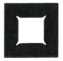 Váš dopis značky / ze dne/ 0.0.0000OBJEDNÁVKA ě. OBJ/2023/1341/INVObjednatel: Město KroměřížVelké nám. 115/176701 KroměřížIČ:	00287351DIČ: CZ00287351Na základě cenové nabídky ze dne 31.08.2023 u vás objednáváme služby spočívající ve zpracování energetického posudku a PENB na plavecký bazén v Kroměříži, který bude sloužit jako podklad pro žádost o dotaci OPŽP.Termín realizace: do 21.9.2023Cena: 149.738,- Kč vč. DPH ( 123.750,- Kč bez DPH)Příloha: cenová nabídka ze dne 31.08.2023Akceptace:MĚSTO KROMĚŘÍŽ-12-Upozorňujeme Vás, že na webových stránkách Města Kroměříže budou uvedeny údaje o daňových dokladech uhrazených Městem Kroměříž, a to ve formě uvedení firmy/jména a příjmení osoby, která vystavila daňový doklad, jejího IČ, výše uhrazené částky a účelu platby. V případě, že s uvedením údajů dle předchozí věty nesouhlasíte, sdělte to prosím písemně Městu Kroměříži ve lhůtě do 14 dnů od přijetí tohoto objednávkového/zakázkového listu.Dobrý den, na základě telefonické komunikace Vám zasílám cenovou nabídku na zpracování energetického posudku na plavecký bazén Kroměříž, který bude sloužit jako podklad pro žádost o dotaci OPŽP.Vaše cena bez DPH:123 750,00 KčVaše cena vč. DPH:149 738,00 KčVyhotovení energetického posudku a PENB je do 21.9.2023 po dodání veškerých podkladů a odsouhlasení nové cenové nabídky.případě dotazů neváhejte kontaktovat kolegu xxx (xxx) nebo pana ředitele xxx (xxx).Pokud budete mít zájem zakázku zadat, poprosím Vás o potvrzení nové cenové nabídky.Rovněž ke zpracování budeme potřebovat zaslat rozpočet a měsíční spotřeby jednotlivých energií za poslední 3 roky formou faktur.V příloze zasílám seznam potřebných podkladů k vyhotovení energetického posudku.Děkuji za spolupráci.ENERGETICKY POSUDEKSEZNAM POTŘEBNÝCH PODKLADUSEZNAM POTŘEBNÝCH PODKLADŮ - ENERG. POSUDEKPŘEDMĚT SMLOUVYPůdorysy jednotlivých podlaží. Včetně případného suterénuŘezyPohledy. Případně fotografie ze všech stran.Skladby podlah, stěn, stropních a střešních konstrukcíTyp a materiál zasklení oken a dveříZpůsob vytápění a ohřevu TUV (teplé užitkové vody). Včetně hlavních technických parametrů – palivo, výkony a příkony zdroje tepla v kW, objem případných zásobníků v litrech.SEZNAM INVESTIC, KTERÉ SE TÝKAJÍ JAKÉKOLIV ZMĚNY Z PŘEDCHOZÍHO SEZNAMUZateplení střechy, stropu pod půdou, suterénu, fasády, nástavba, přestavba, výměna oken, výměna zdrojů vytápění či ohřevu TUV. Lze dodat rozpočet provedených prací.ROČNÍ VYÚČTOVÁNÍ SPOTŘEB ENERGIÍNejméně za poslední 3 roky, za vytápění, ohřev TUV, osvětlení atd., tedy:plynuelektřinynebo CTZZPRÁVY O KONTROLE KOTLŮ. VZDUCHOTECHNIKY A KLIMATIZACÍ / REVIZNÍ ZPRÁVYoekoplan Czech Republic s. r. o.xxxStrana 1 ze 1